Scénario 1 : Dépliant augmentéIntroduction : Il est proposé aux élèves de réaliser, par équipe, un dépliant informatif (sur support papier). Le sujet est imposé par le professeur. Ce dépliant est complété (“augmenté”) par des ressources multimédia variées (enregistrement sonores, images, etc.).  Ce dépliant, à destination d’un public spécifique, rentre dans le cadre d’une tâche finale. Le dépliant papier ne comporte que des informations très simples de vulgarisation scientifique.Les outils numériques permettent d’augmenter les ressources proposées en y intégrant des informations plus techniques et d’un niveau scientifique plus exigeant. Cela se fait via l’utilisation d’outils d’enregistrement audio, de convertisseur de formats audio et de génération de QR-Codes par exemple. • Niveau : cycle 4, lycée, lycée pro, post-bac• Les objectifs :valider des acquis (de connaissance/savoir/savoir-faire) au terme d’un thème, d’un sujet d’enseignement ;mettre en avant la créativité des élèves ;valoriser des savoir-être (coopération, concertation)demander aux élèves de faire un tri des informations entre ce qui est inscrit sur le dépliant (1er niveau de vulgarisation) et ce qui est plus technique, d'une qualité scientifique + exigeante (QRcode augmentation)• Compétences (Numériques) :Information et donnéesCommunication et collaborationCréation de contenusProtection et sécurité• Contexte pédagogique :   Comme toute tâche finale, il est important de la présenter aux élèves dès le début d’un thème, d’une séquence, d’un chapitre en fonction du moment où l’enseignant attend cette production finale. Une grille d’évaluation peut-être partagée avec les élèves à cette occasion ainsi que les délais de livraison des productions intermédiaires et de la production finale.Il est important de prévoir des temps en présentiel pour la maîtrise de l’utilisation des outils numériques proposés pour rassurer les élèves , il est intéressant de montrer la prise en main des outils mais ce temps doit être limité : il peut être intéressant à ce sujet de prévoir des tutoriels  (animation flash, pdf, Gif animés etc…)Prérequis des élèves ou formation des élèves (sur la prise en main d’une application, ou d’un logiciel)Durée de l'usage: quelques séances en début de séquence pour la mise en route puis de petits temps tout au long de la séquence pour assurer le suivi et vérifier l’avancement du projet.Estimation du temps de travail de l’élève (travail en classe, un travail sur quelques jours, projet, etc…)Le travail est décliné à la fois en travail individuel et en travail de groupe (en fonction de la répartition des tâches dans chaque équipe). Il reste guidé au travers d’impératif de restitution de productions intermédiaires (“livrables”) partagés avec le professeur afin d’assurer des rétro-actions de suivi.Une connexion internet facilite l’échange des documents.• Les outils ou fonctionnalités utilisées :Un appareil photo, un dictaphone, un logiciel de traitement audio, un logiciel d’annotation de photos numériques, logiciel/application de génération de QR-Codes, outils de conversion de formats audio/vidéo, espace de stockage en ligne sécurisé• Les apports :Valoriser la cohésion de la classe.Inciter les élèves à être actifs tout au long d’un thème en repérant les connaissances pouvant être intégrées dans le dépliant augmenté.Initier les élèves à l’usage d’outils numériques ayant également leur place dans d’autres contextes d’enseignement.Sensibiliser les élèves au respect des droits d'auteur / à l'image etc.Proposer une évaluation sommative, formative entre deux rétro-actions.• Les freins : Tous les élèves n’arrivent pas à repérer facilement toutes les connaissances découvertes pendant un thème et ayant leur place dans le dépliantPrévoir des temps en présentiel pour la maîtrise de certains outils numériques, pour amorcer le travail d’équipe. Ces temps sont souvent pris sur le temps d’enseignement.Tous les élèves ne disposent pas d’outils nomades personnels. (Pour des productions au collège : ce frein peut être levé par la présence de tablettes dans les classes ou en utilisant les ordinateurs des salles multimédia  ou des salles de TP).• Les pistes pour surmonter les freins :Prévoir un appareil photo, des ordinateurs avec micro-casque et logiciels de montage audio ainsi qu’un accès à internet.Proposer à chaque fin de chapitre de revenir sur les connaissances acquises et laisser du temps aux élèves pour identifier celles qui auraient leur place dans le dépliant.•  les exemples d’application du scénario : “J’attends un enfant” : dépliant augmenté à destination de futures mamans pour la première fois. Niveau : Seconde ; Thème : Santé.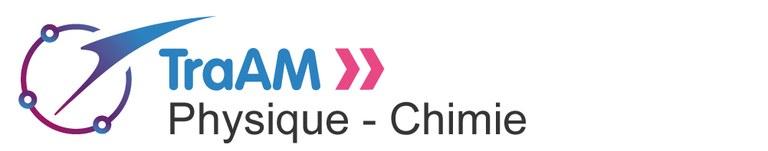 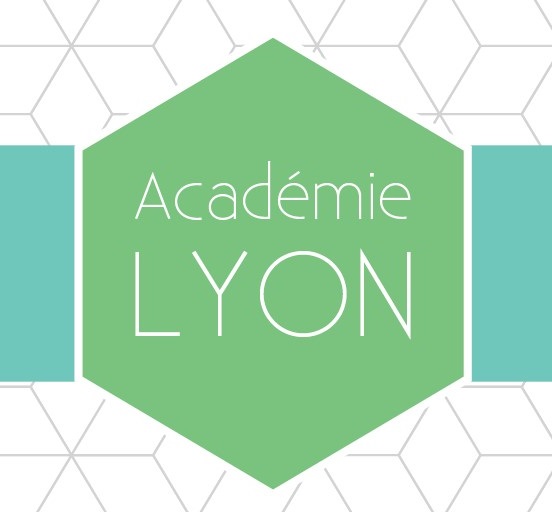 